РЕГИСТРАЦИОННЫЙ БЛАНК. «СКОЛКОВО. ИНСТРУКЦИЯ ПО ПРИМЕНЕНИЮ»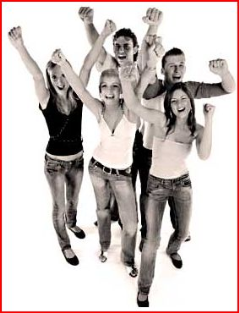 Добро пожаловать в Сколково!Как называется ваша компания (номер участника «Сколково», соискатель)?К какому кластеру вы относитесь?Как вас зовут? Ваша должность: Ваш моб. тел.:Ваш e-mail:Интернет-страницы вашей организации:Вопросы Компании-Участнику:Вопросы Компании-Участнику:Есть ли у вашей компании выручка?Привлекали ли вы сторонние инвестиции?Планируете ли вы:выход на зарубежные рынки? Какие и куда?поиск стратегического партнера? увеличение числа сотрудников?привлечение инвестиций?привлечение сотрудников из-за рубежа?  Возникали ли у вас проблемы с ведением бухгалтерии, например, в связи с получением гранта фонда Сколково?Кто у вас в компании и как осуществляет бухгалтерское обслуживание?Кто у вас в компании и как осуществляет юридическое обслуживание?Как и где вы ведете НИОКР? Какое оборудование используете? Есть ли у вас вопросы к сотрудникам «Сколково»:КОНТАКТНАЯ ИНФОРМАЦИЯ:8 (495) 967 0148, opskolkovo@dlcom.ru